GUIA N° 3 CON PRIORIZACIÓN CURRICULAR ( desde el 18 al 31 de agosto)UNIDAD 1: La cultura, expresión privilegiada de la persona humanaOA 1: Reconocer la cultura como creación del ser humano en cuanto a través de ella se despliega lo más propio que todas las personas podemos aportar.ACTIVIDADESActividad 1 Debes apoyarte en los contenidos de la guía anterior y  realizar un cuadro comparativo entre la cultura de hace 20 años y la actual; para eso, analizan las características y valores generales de la cultura en la sociedad chilena de hace veinte años. Es recomendable que esta información la puedan obtener fruto del diálogo con personas adultas de su familia o entorno.Actividad 2 Luego responden: 1.-  ¿qué características y valores han cambiado?……………………………………………………………………………………………………………………………………………………………………………………………………………….……………………………………………………………………………………………………….2.-  ¿qué características y valores se mantienen?……………………………………………………………………………………………………….……………………………………………………………………………………………………….…………………………………………………………………………………………………………..3.-   ¿por qué se producen cambios en las características y valores, y otros se mantiene?………………………………………………………………………………………………………….…………………………………………………………………………………………………………..………………………………………………………………………………………………………….………………………………………………………………………………………………………….4.-  ¿cuál es el rol de las personas en la cultura? …………………………………………………………………………………………………………..………………………………………………………………………………………………………….………………………………………………………………………………………………………….…………………………………………………………………………………………………………..Por favor apenas la completes debes enviarla al WhatsApp 933366563 o al correo verito_pismante@msn.com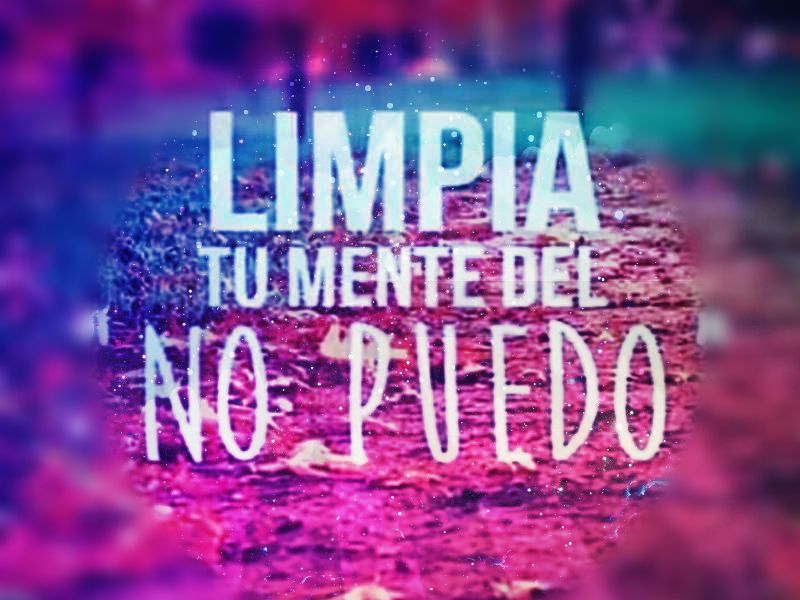 HACE 20 AÑOSAHORAEVALUARE EL DESARROLLO DE LA GUIA MAS LA PUNTUALIDAD EN SU ENTREGA